Early Career Researcher Grant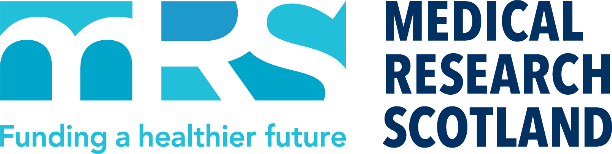 Final Report ImagesThis document is for the incorporation of tables and/or images to illustrate the results discussed in the Early Career Researcher Grant Report form.  This document must not exceed 2 sides and the total report should be no more than 5MB in size. The final report should be self-contained, enabling the content to be fully interpreted in printed format and must not require the use of websites, links to other sources, or the use of additional software for review. The Fina Report Images form should be incorporated with the Early Career Researcher Grant Final Report form and sent as a single pdf file to applications@medicalresearchscotland.org. You will be notified when your report has been reviewed. Please enter all the requested details below and then insert your tables and/or images, including explanatory legends.1.  GRANT REFERENCE NO.: ECG-    -    2.  EARLY CAREER RESEARCHER:       3.  ADMINSISTERING INSTITUTION      4.  PROJECT TITLE:      For official use only:Received:      Reference No.: ECG-     -     